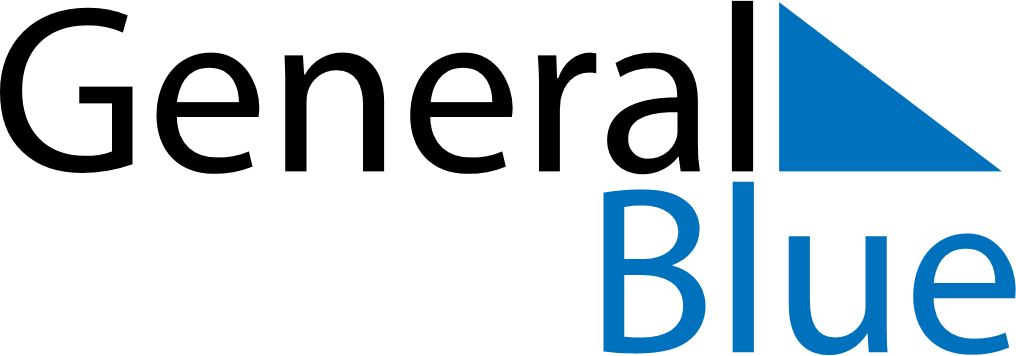 July 2024July 2024July 2024July 2024July 2024July 2024Bukama, Haut-Lomami, Democratic Republic of the CongoBukama, Haut-Lomami, Democratic Republic of the CongoBukama, Haut-Lomami, Democratic Republic of the CongoBukama, Haut-Lomami, Democratic Republic of the CongoBukama, Haut-Lomami, Democratic Republic of the CongoBukama, Haut-Lomami, Democratic Republic of the CongoSunday Monday Tuesday Wednesday Thursday Friday Saturday 1 2 3 4 5 6 Sunrise: 6:32 AM Sunset: 6:08 PM Daylight: 11 hours and 35 minutes. Sunrise: 6:32 AM Sunset: 6:08 PM Daylight: 11 hours and 35 minutes. Sunrise: 6:32 AM Sunset: 6:08 PM Daylight: 11 hours and 35 minutes. Sunrise: 6:33 AM Sunset: 6:09 PM Daylight: 11 hours and 36 minutes. Sunrise: 6:33 AM Sunset: 6:09 PM Daylight: 11 hours and 36 minutes. Sunrise: 6:33 AM Sunset: 6:09 PM Daylight: 11 hours and 36 minutes. 7 8 9 10 11 12 13 Sunrise: 6:33 AM Sunset: 6:09 PM Daylight: 11 hours and 36 minutes. Sunrise: 6:33 AM Sunset: 6:10 PM Daylight: 11 hours and 36 minutes. Sunrise: 6:33 AM Sunset: 6:10 PM Daylight: 11 hours and 36 minutes. Sunrise: 6:33 AM Sunset: 6:10 PM Daylight: 11 hours and 36 minutes. Sunrise: 6:33 AM Sunset: 6:10 PM Daylight: 11 hours and 37 minutes. Sunrise: 6:33 AM Sunset: 6:10 PM Daylight: 11 hours and 37 minutes. Sunrise: 6:33 AM Sunset: 6:11 PM Daylight: 11 hours and 37 minutes. 14 15 16 17 18 19 20 Sunrise: 6:33 AM Sunset: 6:11 PM Daylight: 11 hours and 37 minutes. Sunrise: 6:33 AM Sunset: 6:11 PM Daylight: 11 hours and 38 minutes. Sunrise: 6:33 AM Sunset: 6:11 PM Daylight: 11 hours and 38 minutes. Sunrise: 6:33 AM Sunset: 6:12 PM Daylight: 11 hours and 38 minutes. Sunrise: 6:33 AM Sunset: 6:12 PM Daylight: 11 hours and 38 minutes. Sunrise: 6:33 AM Sunset: 6:12 PM Daylight: 11 hours and 39 minutes. Sunrise: 6:33 AM Sunset: 6:12 PM Daylight: 11 hours and 39 minutes. 21 22 23 24 25 26 27 Sunrise: 6:33 AM Sunset: 6:12 PM Daylight: 11 hours and 39 minutes. Sunrise: 6:33 AM Sunset: 6:12 PM Daylight: 11 hours and 39 minutes. Sunrise: 6:33 AM Sunset: 6:13 PM Daylight: 11 hours and 40 minutes. Sunrise: 6:32 AM Sunset: 6:13 PM Daylight: 11 hours and 40 minutes. Sunrise: 6:32 AM Sunset: 6:13 PM Daylight: 11 hours and 40 minutes. Sunrise: 6:32 AM Sunset: 6:13 PM Daylight: 11 hours and 41 minutes. Sunrise: 6:32 AM Sunset: 6:13 PM Daylight: 11 hours and 41 minutes. 28 29 30 31 Sunrise: 6:32 AM Sunset: 6:13 PM Daylight: 11 hours and 41 minutes. Sunrise: 6:32 AM Sunset: 6:14 PM Daylight: 11 hours and 42 minutes. Sunrise: 6:31 AM Sunset: 6:14 PM Daylight: 11 hours and 42 minutes. Sunrise: 6:31 AM Sunset: 6:14 PM Daylight: 11 hours and 42 minutes. 